Test na dominację zmysłu:1. Przypomnij sobie moment, gdy ktoś zrobił na Tobie niezwykłe wrażenie. Co było w tej osobie najbardziej atrakcyjne, co Cię do niej najbardziej przyciągnęło?a) jej wyglądb) coś, co Ci powiedziała lub to co o niej usłyszałeśc) sposób w jaki Cię dotykała lub coś co czułeś2. Przypomnij sobie swoje najpiękniejsze wakacje, najpiękniejszy urlop. Co najbardziej utkwiło Ci w pamięci?a) Wygląd tego miejscab) Muzyka lub inne dźwięki, które do tej pory pamiętaszc) Uczucia, które łączą się z tym pobytem3. Gdy jedziesz samochodem w jaki sposób orientujesz się gdzie jesteś?a) Obserwujesz znaki drogowe, zerkasz na ekran GPS lub używasz mapyb) Mówisz do siebie jak masz jechaćc) Wyczuwasz intuicyjnie, gdzie jesteś4. Jeśli masz w pracy do wykonania jakieś zadanie jest ono bardziej zrozumiałe jeśli:a) Jest opisane lub pokazane na wykresieb) Jest dokładnie wyjaśnionec) Czujesz, o co chodzi5. Jeśli masz nawał problemów, które Cię przygnębiają, pomaga Ci gdy: a) Zapiszesz je na kartce i wyraźnie je zobaczyszb) Porozmawiasz o nich z kimś bliskim, aż zabrzmią mniej groźniec) Znajdziesz sobie wygodną pozycję i postarasz się wyczuć swoje alternatywy6. Jest Ci łatwiej być z przyjaciółmi gdy: a) Komunikują swój punkt widzenia jasno i zwięźleb) Mają przyjemny ton głosu i wiesz, że Cię słuchając) Czujesz, że rozumieją co im chcesz przekazać7. W czasie podejmowania decyzji pomaga Ci gdy: a) W wyobraźni stworzysz obraz wszystkich możliwych rozwiązańb) Stworzysz sobie wewnętrzny dialog na temat możliwościc) Postarasz się sprawdzić swoje uczucia na temat poszczególnych rozwiązań8. Którą z wymienionych grup faworyzujesz? a) Fotografię, malarstwo, czytanie, oglądanie filmówb) Muzykę, koncerty, grę na instrumentach, szelest liści, szum morzac) Ćwiczenia fizyczne, masaż, dotyk, uczucie ciepła słonecznego9. Gdy kupujesz sobie ubranie: a) Przyglądasz się mu dokładnie i wyobrażasz sobie siebie ubranego w tę część garderobyb) Przeprowadzasz dialog z kimś lub sobą samym, czy to kupić czy niec) Dotykasz, aby wyczuć, czy jest to rzecz, której noszenie będzie sprawiało Ci przyjemność10. Uprawiając ulubiony sport lub ćwiczenia fizyczne masz największą satysfakcję, gdy: a) Patrzysz w lustro na swoją poprawiającą się sylwetkęb) Słuchasz komplementów na swój tematc) Czujesz, że uzyskujesz coraz lepszą formę11. Gdy coś liczysz sprawdzasz wynik poprzez: a) Patrzenie na numery, aby sprawdzić czy wszystko jest w porządkub) Liczenie jeszcze raz wszystkiego w myślic) Śledzenie cyfr palcami12. Gdy nie jesteś pewien pisowni jakiegoś słowa, sprawdzasz to przez:a) Patrzenie na to słowob) Powtarzanie głośno lub półgłosemc) Intuicyjne wyczucie, co do prawidłowości tego słowa13. Najlepiej uczyłeś się przedmiotu gdy: a) Podobał(a) Ci się nauczyciel(ka)b) Przedmiot był ciekawy i interesująco wyjaśnianyc) Byłeś bardzo zaangażowany i podekscytowany, gdy się go uczyłeś14. Gdy kogoś nie lubisz, natychmiast doświadczasz tego uczucia gdy: a) Widzisz, że się do Ciebie zbliżab) Gdy próbuje do Ciebie mówićc) Gdy czujesz, że jest w pobliżu15. Gdy jesteś na plaży napawa Cię radością: a) Widok plaży, jasność słońca, kolor morza, niebieskie niebob) Szum przelewających się fal, dalekie odgłosy ptaków, gwar ludzic) Ciepło słońca, gorący piasek temperatura wody, przyjemność smarowania się olejkiem, zapach wody morskiej16. W czasie rozmowy na spotkaniu towarzyskim lub zabawie doświadczenia stają się zupełnie inne gdy: a) Światła zostaną przyćmione lub rozjaśnioneb) Zmienia się rytm muzykic) Zmienia się temperatura w pomieszczeniuTyp wzrokowca (najwięcej odp. A) – jak sama nazwa wskazuje jest to postrzeganie świata głównie poprzez zmysł wzroku. Typowy wzrokowiec z łatwością zapamiętuje, obrazy, schematy, twarze, ułożenia a także występuje u niego zjawisko „wiem gdzie to było w książce/notatkach ale nie pamiętam co to dokładnie jest”. Zakłócenia wzrokowe (np. bałagan/nieporządek) powodują że wzrokowiec łatwiej się rozprasza.Typ słuchowca (najwięcej odp. B) – jest to osoba, która głównie poprzez słuchanie postrzega świat. Nie potrzebuje kontaktu wzrokowego ze słuchaczem, uczy się wymawiając na głos rzeczy, które musi przyswoić, w komunikacji używają długich i skomplikowanych opisów i często nie mogą się doczekać aby coś wtrącić. Zakłócenia słuchowe powodują gorszy efekt przyswajania informacji przez słuchowców.Typ kinestetyka (najwięcej odp. C) – typ uczenia się poprzez postrzeganie wielozmysłowe, np dotyk, smak, zapach. Osoby o tym typie postrzegania znacznie szybciej uczą się poprzez własne doświadczenia. Wolą przedmioty materialne bądź takie z którymi wiążą emocje.Poniżej załączam jeszcze tabelę porównawczą: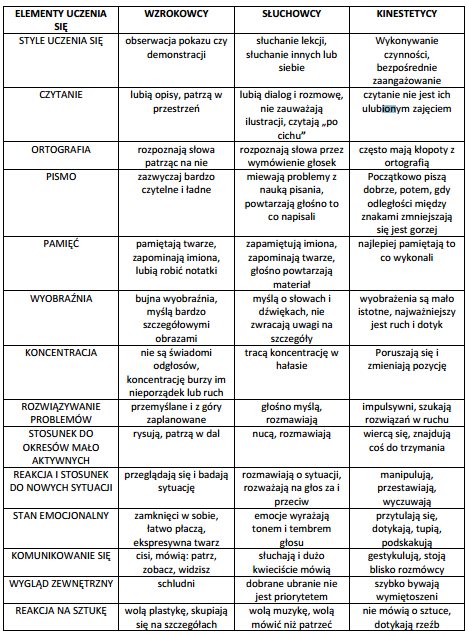 